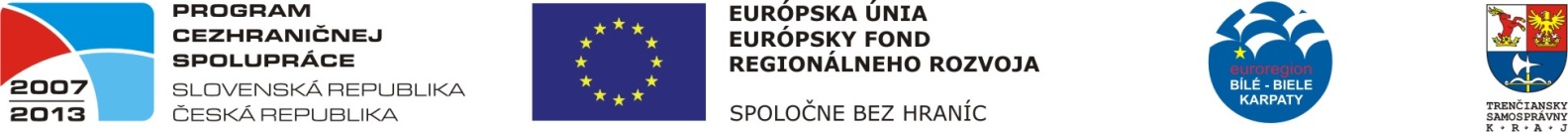       				   FOND MIKROPROJEKTŮ„Spolupráce mezi Obcemi Žabeň a Žabokreky“Dotace v rámci Operačního programu přeshraniční spolupráce Slovenská republika – Česká republika 2007 – 2013 Setkání zastupitelstev Termín:    pátek 30. a sobota 31. května 2014Místo:       Žabokreky a okolíOdjezd:    v 16 hodin, návrat v sobotu ve večerních hodináchProgram: prohlídka obecních budov a dalšího majetku, fotbalový areál, kulturní dům, hasičská zbrojnice. Diskuze nad  problematikou slovenských obcí v žilinském kraji, specifika oblasti Turiec, možnosti výměnných pobytu a rozvoje cestovního ruchu. Zhodnocení společně realizovaných projektů. Vize, plány a rozvoj spolupráce v dalších letech.Součástí programu bude i turistický výlet.Z projektu je hrazeno cestovné, stravné a ubytování.Na setkání s Vámi se těší:starostka Žabokrek Ing. Zuzana Valocká a starosta Žabně Mgr. David Hejneš